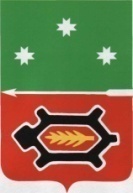 Руководствуясь Решением Совета депутатов муниципального образования «Игринский район» от 18.06.2020 года №32-3, в соответствии с Законом Удмуртской Республики от 20 декабря 2019 года № 73-РЗ «О бюджете Удмуртской Республики на 2020 год и на плановый период 2021 и 2022 годов», с распоряжением Администрации МО «Игринский район» от 06.04.2020г. №98, Администрация муниципального образования «Игринский район» постановляет:	1. Внести  в программу  «Развитие системы образования», утвержденную постановлением Администрации муниципального образования «Игринский район» от 17.10.2018 года №1630 следующие изменения:1.1.  Пункт Ресурсное обеспечение паспорта программы  «Развитие системы образования» изложить в следующей редакции:1.2. Пункт Ресурсное обеспечение паспорта подпрограммы «Развитие дошкольного образования» изложить в следующей редакции:1.3. Пункт Ресурсное обеспечение паспорта подпрограммы  «Развитие общего образования» изложить в следующей редакции:1.4. Пункт Ресурсное обеспечение паспорта подпрограммы «Дополнительное образование и воспитание» изложить в следующей редакции:1.5. Пункт Ресурсное обеспечение паспорта подпрограммы  «Реализация молодежной политики» изложить в следующей редакции:1.6. Пункт Ресурсное обеспечение паспорта подпрограммы «Управление системой образования» изложить в следующей редакции:1.7. Приложение 4 «Прогноз сводных показателей муниципальных заданий на оказание муниципальных услуг (выполнение работ)» изложить в новой  редакции согласно приложению №1 к Постановлению.1.8. Приложение 5 «Ресурсное обеспечение реализации муниципальной программы за счет средств бюджета муниципального района» изложить в новой  редакции согласно приложению №2 к Постановлению.1.9. Приложение 6 «Прогнозная (справочная) оценка ресурсного обеспечения реализации муниципальной программы за счет всех источников финансирования» изложить в новой  редакции согласно приложению №3 к Постановлению.Глава муниципального образования                                                         А.В. Чирков          	 СОГЛАСОВАНО:Начальник Управления финансов________________ Л.А. Протопопов«______»___________ 2020г.Начальник отдела правовой,кадровой и информационной работе________________ Е.А. Головкина«_______»__________ 2020г.Начальник отдела экономического развития________________ А.В. Кожевникова«_______»__________ 2020г.И.о. Начальника Управления образования, физической культуры и спорта ________________ Т.А. Гереева«______»___________ 2020г.Исполнитель _________________И.Л.Лекомцева«___»_____________2020г.__________________________________________________________________________________Рассылка: 2-в дело; 1 – в Управление образования.АДМИНИСТРАЦИЯмуниципального образования«Игринский район»(Администрация Игринского района)«Эгра ёрос»муниципал кылдытэтлэнАДМИНИСТРАЦИЕЗ(Эгра ёрослэн Администрациез) ПОСТАНОВЛЕНИЕ ПОСТАНОВЛЕНИЕ ПОСТАНОВЛЕНИЕ ПОСТАНОВЛЕНИЕ       28 июля 2020 года       28 июля 2020 года                                         № 1120                                         № 1120п. Играп. Играп. Играп. ИграО внесении изменений в муниципальную программу «Развитие системы образования», утвержденную постановлением Администрации муниципального образования «Игринский район» от 17.10.2018 года №1630Ресурсное обеспечениеОбщий объем финансирования мероприятий программы за 2015-2024 годы за счет средств бюджета муниципального образования «Игринский район» составит  8 075 143,9 тыс. рублей.Сведения о ресурсном обеспечении программы за счет средств бюджета муниципального образования «Игринский район» по годам реализациимуниципальной программы (в тыс. руб.):Общий объем финансирования мероприятий программы за 2015-2024 годы за счет средств бюджета муниципального образования «Игринский район» составит  8 075 143,9 тыс. рублей.Сведения о ресурсном обеспечении программы за счет средств бюджета муниципального образования «Игринский район» по годам реализациимуниципальной программы (в тыс. руб.):Общий объем финансирования мероприятий программы за 2015-2024 годы за счет средств бюджета муниципального образования «Игринский район» составит  8 075 143,9 тыс. рублей.Сведения о ресурсном обеспечении программы за счет средств бюджета муниципального образования «Игринский район» по годам реализациимуниципальной программы (в тыс. руб.):Общий объем финансирования мероприятий программы за 2015-2024 годы за счет средств бюджета муниципального образования «Игринский район» составит  8 075 143,9 тыс. рублей.Сведения о ресурсном обеспечении программы за счет средств бюджета муниципального образования «Игринский район» по годам реализациимуниципальной программы (в тыс. руб.):Общий объем финансирования мероприятий программы за 2015-2024 годы за счет средств бюджета муниципального образования «Игринский район» составит  8 075 143,9 тыс. рублей.Сведения о ресурсном обеспечении программы за счет средств бюджета муниципального образования «Игринский район» по годам реализациимуниципальной программы (в тыс. руб.):Общий объем финансирования мероприятий программы за 2015-2024 годы за счет средств бюджета муниципального образования «Игринский район» составит  8 075 143,9 тыс. рублей.Сведения о ресурсном обеспечении программы за счет средств бюджета муниципального образования «Игринский район» по годам реализациимуниципальной программы (в тыс. руб.):Общий объем финансирования мероприятий программы за 2015-2024 годы за счет средств бюджета муниципального образования «Игринский район» составит  8 075 143,9 тыс. рублей.Сведения о ресурсном обеспечении программы за счет средств бюджета муниципального образования «Игринский район» по годам реализациимуниципальной программы (в тыс. руб.):Общий объем финансирования мероприятий программы за 2015-2024 годы за счет средств бюджета муниципального образования «Игринский район» составит  8 075 143,9 тыс. рублей.Сведения о ресурсном обеспечении программы за счет средств бюджета муниципального образования «Игринский район» по годам реализациимуниципальной программы (в тыс. руб.):Общий объем финансирования мероприятий программы за 2015-2024 годы за счет средств бюджета муниципального образования «Игринский район» составит  8 075 143,9 тыс. рублей.Сведения о ресурсном обеспечении программы за счет средств бюджета муниципального образования «Игринский район» по годам реализациимуниципальной программы (в тыс. руб.):Общий объем финансирования мероприятий программы за 2015-2024 годы за счет средств бюджета муниципального образования «Игринский район» составит  8 075 143,9 тыс. рублей.Сведения о ресурсном обеспечении программы за счет средств бюджета муниципального образования «Игринский район» по годам реализациимуниципальной программы (в тыс. руб.):Общий объем финансирования мероприятий программы за 2015-2024 годы за счет средств бюджета муниципального образования «Игринский район» составит  8 075 143,9 тыс. рублей.Сведения о ресурсном обеспечении программы за счет средств бюджета муниципального образования «Игринский район» по годам реализациимуниципальной программы (в тыс. руб.):Общий объем финансирования мероприятий программы за 2015-2024 годы за счет средств бюджета муниципального образования «Игринский район» составит  8 075 143,9 тыс. рублей.Сведения о ресурсном обеспечении программы за счет средств бюджета муниципального образования «Игринский район» по годам реализациимуниципальной программы (в тыс. руб.):Ресурсное обеспечениеНаименование подпрограммыФинансирование по годам, тыс. руб.Финансирование по годам, тыс. руб.Финансирование по годам, тыс. руб.Финансирование по годам, тыс. руб.Финансирование по годам, тыс. руб.Финансирование по годам, тыс. руб.Финансирование по годам, тыс. руб.Финансирование по годам, тыс. руб.Финансирование по годам, тыс. руб.Финансирование по годам, тыс. руб.Общий объем финансирования, тыс. руб.Ресурсное обеспечениеНаименование подпрограммы2015201620172018201920202021202220232024Общий объем финансирования, тыс. руб.Ресурсное обеспечениеРазвитие дошкольного образования196 057,9198 851,4203 930,8402 820,1346 234,8265 668,7252 045,7251 487,7261 547,1272 008,82 650 652,8Ресурсное обеспечениеРазвитие общего образования360 907,7371 376,1382 373,2442 406,8494 694,6482 570,1449 229,7440 449,9458 067,8476 390,64 358 466,4Ресурсное обеспечениеДополнительное образование и воспитание 55 528,757 395,464 737,871 267,374 644,971 161,174 205,476 728,279 797,382 989,1708 455,1Ресурсное обеспечениеРеализация молодежной политики9 364,39 442,88 978,110 909,511 564,916 927,66 762,36 824,37 097,27 381,195 252,1Ресурсное обеспечениеУправление  системой образования21 435,222 200,223 413,825 425,126 117,426 975,327 657,928 540,729 682,330 869,7262 317,5Ресурсное обеспечение Общий объем финансирования мероприятий подпрограммы за 2015-2024годы за счет средств бюджета муниципального образования «Игринскийрайон» составит 2 650 652,8 тыс. рублей.Сведения о ресурсном обеспечении подпрограммы за счет средствбюджета муниципального образования «Игринский район» по годамреализации муниципальной программы(в тыс. руб.): Ресурсное обеспечение Общий объем финансирования мероприятий подпрограммы на 2015-2024 годы – 4 358 466,4 тыс. рублей. В том числе по годам реализации муниципальной программы:  Ресурсное обеспечение Общий объем финансирования мероприятий подпрограммы за 2015-2024 годы составит 708 455,1 тыс. рублей.Сведения о ресурсном обеспечении подпрограммы за счет средствбюджета муниципального образования «Игринский район» по годамреализации муниципальной программы (в тыс. руб.):Ресурсное обеспечение Общий объем финансирования мероприятий подпрограммы за 2015-2024 годы составит 89 673,7 тыс. рублей.Сведения о ресурсном обеспечении подпрограммы за счет средствбюджета района по годам реализации муниципальной программы (в тыс. руб.):Ресурсное обеспечение подпрограммы за счет средств бюджета района подлежит уточнению в рамках бюджетного цикла.Ресурсное обеспечение Общий объем финансирования мероприятий подпрограммы за 2015-2024 годы составит 262 317,5 тыс. рублей, в том числе по годам реализации муниципальной программы:Ресурсное обеспечение подпрограммы за счет средств бюджета муниципального образования «Игринский район» подлежит уточнению в рамках бюджетного цикла.